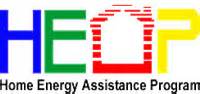 The HEAP Summer Crisis Program provides assistance with paying an electric bill, help with the cost of central air conditioning repairs, and/or purchase of a window air conditioner or fan. Eligible households must include an elderly member (age 60 or older), or provide physician documentation that cooling assistance is needed for a household member’s health. The program typically runs from July 1 through August 31.Appointments for HEAP assistance are encouraged and can be made by calling 1-(833) 359-2804.  For more information about HEAP and other Energy Assistance Programs, contact the Pickaway Senior Center at (740) 474-8831 or visit the link below. https://development.ohio.gov/is/is_heap.htmSize of HouseholdTotal Household Income 12 Months1up to $22,3302up to $30,1703up to $38,0104up to $45,8505up to $53,6906up to $61,5307up to $69,3708up to $77,210